Runstenar i SkoklosterI Skokloster finns det 9 runstenar. Se lista med runstenar nedan.U 689 Säby SkoklosterssockenRunstenen står på privat tomtmark.Texten på stenen är:Siab och Sibbe och Tubbe läto
resa dessa märken efter Karl, sin broder.U 687 Sjusta Skokloster sockenFölj skyltarna OBS! kör ej in på gårdsplanen.Texten på stenen är: Runa lät göra minnesvården efter Spjallbude och efter Sven och efter Andvätt och efter Ragnar, hennes och Helges söner, och Sigrid efter Spjallbude, sin man. Han blev död i Holmgård i Olovskyrkan. Öpir ristade runorna.U 686 Sanda Skokloster sockenStenen står i skogskanten på en dikesren 400 meter söder om Sanda mangårdsbyggnad.Texten på stenen är:Torbjörn och Kurdi och Vidfare, de läto resa dessa minnesmärken efter Vibjörn, sin fader.U 685 Sanda Skokloster sockenStenen står i trädgården vid Sanda gård.Texten på stenen är:Olov och Armund läto resa denna sten efter Germund, sin fader.U 684 Råberga Skoklosters sockenStenen står i nordvästra spetsen av ljusberget 250 meters gångväg från 
bygdegården.Texten på stenen är:Sigvid och Sven läto resa stenen efter Hägvid, sin fader.U 683 Linda Skoklosters sockenStenen står på privat tomtmark och bör därför inte besökas.Texten på stenen är:Kåre och Ofeg reste stenen efter Gunnar, sin fader.U 681 Skokloster kyrkaStenen står väster om klockstapeln.Texten på stenen är:Tjälve reste denna sten efter Viking, sin brorson. 
Gud hjälpe Vikings själ.U 678 Skokloster kyrkaStenen står på östra sidan om kyrkan.Texten på stenen är:Andvätt och Gullev och Gunnar 
och Horse och Rolev läto 
resa stenen efter Tord, sin fader.
Fot högg runorna.U 679 Skokloster kyrkaStenen står ca 10 m norr om kyrkan.Texten på stenen är:Läto resa denna sten efter Heden, sin fader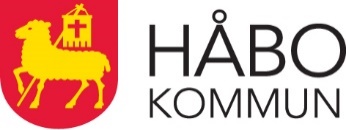 TYP AV DOKUMENTTYP AV DOKUMENT1(1)DatumVår beteckningVår beteckningåååå-mm-ddFörvaltning
Enhet, avdelning, kontor
Förnamn Efternamn, titel0171-000 00
förnamn.efternamn@habo.seFörvaltning
Enhet, avdelning, kontor
Förnamn Efternamn, titel0171-000 00
förnamn.efternamn@habo.se